CELL RESPIRATION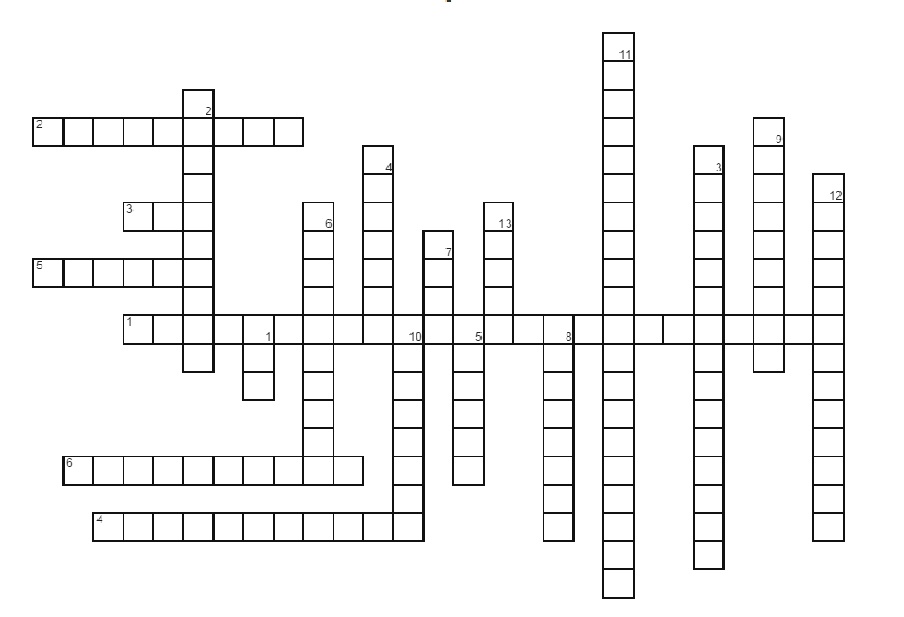 ACROSS:Aerobic, pathway that generates the most ATPSite of glycolysis & fermentationAmount of ATP produced per glucose molecule during TCA cycleEnzyme that produces ATPOxidative Phosphorylation accounts for this % of the body’s ATPBroken down from protein, can be used in TCA cycleDOWN:Provides the body with energyAnaerobic process in all cellsAerobic, second pathway used in cell respiration. Uses Acetyl-CoA as a substrateEnergy from carbs used to fuel glycolysisFinal electron acceptorProduced during fermentation in animals, anaerobicTransfers electrons, produced in glycolysisProtons that create a chemiosmotic gradient across mitochondrial membraneFermentation in yeast & bacteriaProduct of glycolysisSite of TCA cycleByproduct of TCA cycleAnother name for TCA cycleAnswer Key:Across:Oxidative PhosphorylationCytoplasmTwoATP synthaseNinetyAmino acidsDown:ATPGlycolysisCitric acid cycleGlucoseOxygenLactic acidNADHHydrogenAlcoholicPyruvateMitochondrial Matrix Carbon dioxideKrebs 